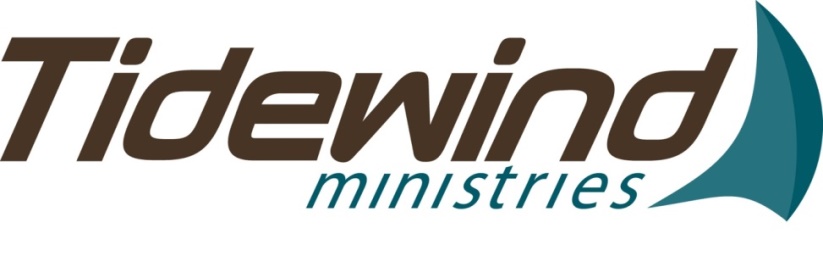 Welcome to Tidewind – we’re glad you’re here! Our desire is to help you pursue intimacy with God and dependence on Him. One of our main focuses in ministry is to provide an environment where you can connect personally with God.MEETING OPTIONS:  (Check website for any last-minute changes)
Worship & Prayer:	Thursdays	9:15 am – 10:30 am : Worship
	(details below)		10:30 am – 12 pm : Prayer
	Meeting in-person at 12722 Mustard Seed Court in Fishers
	& Live Stream (worship only) available at http://tidewind.org
Apologetics Studies:  
	Tuesday mornings or Friday nights : seasonal 6- to 8-week series	Check website for updates: http://tidewind.org/calendar
Virtual “Pitch-In” via Zoom:2nd Friday nights each month, 7:15 pm – 9:00 pm. 
Share something to encourage others in their walk with God: 
a song, poem, 3-5 minute devotional, etc. Check website for details: http://tidewind.org/calendarHere’s what you can expect AT a worship & PRAYER time:
We’ll typically take 60 to 75 minutes to worship the Lord through music. You are welcome to sing along, sit quietly, pray, journal, etc.  
You are always welcome to come and go as you please – stay the whole time or stop in for just a few minutes, whatever works best for you.
Occasionally we will change things up by having a special emphasis to our time (e.g. prayer for prodigals, hymns, etc.). We will announce those times in advance via email and social media (Facebook & X/Twitter).For more information or to make a donation to Tidewind Ministries, 
please visit our website: http://tidewind.org 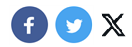 This Is The DayChorusThis is the day that the Lord has madeWe will rejoice as we lift His nameThis is the day that the Lord has madeCome and rejoice we will rejoice and be glad in itVerse 1Whether the sun will shineWhether the skies will rainI know that You are goodAnd this is the day You madeWhether in life or deathWhether in joy or painI know this truth remainsThat this is the day You made(Chorus)Verse 2Now I can walk in faithYou will protect my wayYour every work is goodAnd this is the day You madeI am a child of YoursYou are the One who savesI am redeemed by loveAnd this is the day You made(Chorus)Bridge (x3)This is the dayCome and sing your praiseFor the Lord now reignsOn the throne of graceSoon is the dayHe will bring us homeAnd we have this hopeFor we are His own(Chorus x2)Come and rejoice we will rejoice and be glad in itEndWhether the sun will shineWhether the skies will rainI know that You are goodAnd this is the day You madeCCLI Song # 7195146Jonny Robinson | Rich Thompson | Tiarne Tranter© 2022 CityAlight Music (Admin. by Integrity Music)Who Is Like The Lord (Psalm 113)Verse 1Saints and servants hosts of heavenAll creation praise the name of the LordNight and morning sing His glory Now and forevermoreVerse 2Earthly kingdoms all dominions Bow before Him praise the name of the LordNone as holy none as worthy Now and forevermoreChorus 1Crowned with adoration He is high above the nationsWho is like the Lord our GodWho is like the Lord our GodVerse 3Our Lord Jesus wore our weakness To redeem us praise the name of the LordIn His kindness He will keep us Now and forevermoreChorus 2Crowned with adoration He is high above the nationsWho is like the Lord our GodRaised us from the ashesHe has turned our grief to gladnessWho is like the Lord our GodWho is like the Lord our GodBridgeHigh and holy meek and lowlyThere is no one like YouOur Messiah here beside usThere is no one like You(Repeat)(Continued next column)Chorus 3Crowned with adoration He is high above the nationsWho is like the Lord our GodRaised us from the ashesHe has turned our grief to gladnessWho is like the Lord our GodWho is like the Lord our GodThere is no one like our GodThere is no one like our GodCCLI Song # 7197788George Romanacce | Kevin Winebarger | Nathan Stiff© 2022 Sovereign Grace Praise & Sovereign Grace Worship: Both admin. by Integrity MusicThis Is Our GodVerse 1Remember those walls that we called sin and shameThey were like prisons that we couldn’t escapeBut He came and He died and He roseThose walls are rubble nowRemember those giants we called death and graveThey were like mountains that stood in our wayBut He came and He died and He roseThose giants are dead nowChorusThis is our God this is who He is He loves usThis is our God this is what He does He saves usHe bore the cross beat the graveLet heaven and earth proclaimThis is our God King JesusVerse 2Remember that fear that took our breath awayFaith so weak that we could barely prayBut He heard every word every whisperNow those altars in the wildernessTell the story of His faithfulnessNever once did He fail and He never will(Chorus)Bridge 1Who pulled me out of that pitHe did He didWho paid for all of our sinNobody but Jesus(Repeat)Bridge 2Who rescued me from that graveYahweh YahwehWho gets the glory and praiseNobody but JesusWho rescued me from that graveYahweh YahwehWho gets the glory and praiseNobody but HimChorusThis is our God this is who He is He loves usThis is our God this is what He does He saves usHe bore the cross beat the graveLet heaven and earth proclaimThis is our God King JesusEndingHe bore the cross beat the graveLet heaven and earth proclaimThis is our God King JesusCCLI Song # 7211413Brandon Lake | Pat Barrett | Phil Wickham | Steven Furtick© Brandon Lake Music & Maverick City Publishing Worldwide: Both admin by Essential Music Publishing. Capitol CMG Genesis & Housefires Sounds: Both admin. by Capitol CMG Publishing. Music by Elevation Worship Publishing (Admin. by Essential Music Publishing LLC). Phil Wickham Music & Simply Global Songs: Both Fair Trade Music Publishing [c/o Essential Music Publishing LLC]King Of KingsVerse 1In the darkness we were waitingWithout hope without lightTill from Heaven You came runningThere was mercy in Your eyesTo fulfill the law and prophetsTo a virgin came the WordFrom a throne of endless gloryTo a cradle in the dirtChorusPraise the FatherPraise the SonPraise the Spirit three in oneGod of GloryMajestyPraise forever to the King of KingsVerse 2To reveal the kingdom comingAnd to reconcile the lostTo redeem the whole creationYou did not despise the crossFor even in Your sufferingYou saw to the other sideKnowing this was our salvationJesus for our sake You diedChorusPraise the FatherPraise the SonPraise the Spirit three in oneGod of GloryMajestyPraise forever to the King of KingsVerse 3And the morning that You roseAll of heaven held its breathTill that stone was moved for goodFor the Lamb had conquered deathAnd the dead rose from their tombsAnd the angels stood in aweFor the souls of all who'd comeTo the Father are restoredVerse 4And the Church of Christ was bornThen the Spirit lit the flameNow this Gospel truth of oldShall not kneel shall not faintBy His blood and in His NameIn His freedom I am freeFor the love of Jesus ChristWho has resurrected meChorusPraise the FatherPraise the SonPraise the Spirit three in oneGod of GloryMajestyPraise forever to the King of Kings(Repeat)Praise forever to the King of KingsPraise forever to the King of KingsCCLI Song # 7127647Brooke Ligertwood | Jason Ingram | Scott Ligertwood© 2019 Hillsong Music Publishing Australia (Admin. by Capitol CMG Publishing), Fellow Ships Music & So Essential Tunes: Both admin. by Essential Music Publishing LLC)Great I AMVerse 1All throughout the agesYour presence led the wayYou are constant and unchangingMy God my GodChorus 1You have been the lighthouse in the stormYou are still the voice I listen forYou will be the rock on which I standThe Great I AMVerse 2And all throughout my lifeI have seen Your faithfulnessYou are constant and unchangingMy God my GodChorus 2You have been the lighthouse in the stormYou are still the voice I listen forYou will be the rock on which I standThe Great I AMYou have been the refuge where I runYou are still my portion my rewardYou will be my vict'ry in the endThe Great I AMBridge (x2)You're the greatest love I've ever knownYou never fail You won't let goSo let my life overflowSo all the world will know(Chorus 2)EndYou will be my vict'ry in the endThe Great I AMCCLI Song # 7152434Carly Ruiz | Leslie Jordan | Maddie Thompson© 2020 Integrity Worship Music, Integrity's Praise! Music, Little Way Creative, YWAM Kona Music, & YWAM Kona Worship: All admin. by Integrity Music.Holy LordVerse 1We hear Your voice as a sound of wingsWe see Your glory as a cloudWe feel Your presence as our hearts draw nearAs before Your holiness We bowChorusHoly LordClothed in majesty and wonderHoly GodIt is You that we adoreTribes and tonguesRaise a song like holy thunderSinging holy holy holy is the LordSinging holy holy holy is the LordVerse 2In Your light we are filled with lightAs we behold You face to faceThe words of earth and heaven rise to YouIn a perfect offeringOf praise(Chorus x2)Singing holy holy holy is the Lord  (Repeat)CCLI Song # 1394965Claire Cloninger | Don Moen© 1994 Juniper Landing Music (Admin. by CURB | Word Music Publishing), Integrity's Hosanna! Music (Admin. by Integrity Music) & Curb Word Music (Admin. by WC Music Corp.)Hosanna to the KingVerse 1Worthy are You our Lord and GodTo receive honor and power For You have made all things by Your wordBecause of Your will they were createdChorusHosanna to the King Hallelujah to the Lamb      Highest praises we bring O God of AbrahamLift your voice and sing to  the only Great I AmHosanna to the King Hallelujah to the Lamb Verse 2Holy holy is the LordYou fill the whole earth with Your gloryHoly holy God almightyWho was and is and is to come(Chorus)BridgeO You who are enthroned in the heavens! To You we lift up our eyesWe celebrate the coming of Your kingdomO Lord Most High be magnified(Chorus x2)©2020 John PescioWords &Music by John PescioI Choose To WorshipVerse 1I choose to worship I choose to bowThough there's pain in the offeringI lay it downHere in the conflict when doubt surroundsThough my soul is unravellingI choose You nowChorusI will praise You through the fireThrough the storm and through the floodThere is nothing that could ever steal my songIn the valley You are worthyYou are good when life is notYou will always and forever be my songVerse 2I build my altar right here and nowIn the midst of the darkest nightIt won't burn outFor You are perfect no matter whatIn the joy or the sufferingI sing it loud(Chorus)BridgeWhen the enemy says I'm doneI lift my praisesWhen my world comes crashing downI lift my praises highTill the darkness turns to dawnI lift my praisesI choose to worshipI choose You now(Repeat)I choose to worshipI choose You now(Chorus, Bridge x2)EndI choose to worshipI choose You nowI choose to worshipI choose You nowI choose You nowCCLI Song # 7145862Chris Llewellyn | Gareth Gilkeson© Capitol CMG Paragon & Rend Family Music: Both admin. by Capitol CMG PublishingMade A WayVerseYou made a wayWhen our backs were against the wallAnd it looked as if it was overYou made a wayAnd we're standing hereOnly because You made a wayChorus 1You move mountains You cause walls to fallWith Your power perform miraclesThere is nothing that's impossibleAnd we're standing hereOnly because You made a way(Verse, Chorus x2)BridgeYou made a way  (x4)I don't know how but You did it, Made a way (x4)I don't know why but I'm grateful, Made a way (x4)Chorus 2You move mountains You cause walls to fallWith Your power perform miraclesThere is nothing that's impossibleAnd we're standing hereOnly because You madeAnd we're standing hereOnly because You made And we're standing hereOnly because You made a wayVerseYou made a wayWhen our backs were against the wallAnd it looked as if it was overYou made a wayAnd we're standing hereOnly because You made a wayCCLI Song # 7071768Travis Greene. As performed by Jon Reddick @Church of the City.©2015 Greenelight Music (Admin. by Kobalt Music Publishing America, Inc.)All InVerse 1Your eyes roam throughout the earthSeeking one whose heart belongs 
	to You and only YouYou long to show grace to usGod of mercy God who’s justLet my heart long for YouPre-ChorusHelp me not hold backHelp me not hesitateI’m opening my heartAnd giving You everythingChorusI’m going in all inI’m going in all inPlunge me into the riverLet mercy flow so I can start againI‘m going in all inI’m going in all inLeaving behind the darknessLetting you carry the weight of all my sinI’m going inVerse 2Lord I’m laying down my lifeAs a living sacrifice to You only YouHelp me to obey Your wordAs one who does and not just one who’s heardI want to live for You(Pre-Chorus, Chorus)Bridge (x2)In all of my weaknessYour power is on displayYour grace is sufficientWhen I’m living life Your way(Chorus x2)© 2022 John Pescio